INTERNSHIP APPLICATION Personal Information		Academic InformationGuidance Counselor: ___________________________________________________________________________Guidance Counselor’s Email: _____________________________________________________________________ReferencesWould this internship be part of a senior program at your High School? If so what is the name of the program? Any additional details we should know about the program? Ex: Minimum number of hours, start/end date, etc.		Times of Availability Monday                        Tuesday                  Wednesday                  Thursday                    Friday                                                             Saturday                                  SundayProposed Start Date: ________________________________________________Short ParagraphIn a short paragraph explain what you hope to learn from the Academy of Aviation Internship Program.		Emergency Contact Information		Only If Under 18Please have a parent/guardian sign this application only if student is under 18 years of age.Name of Parent/Guardian: ______________________________________________________________________________________________________________________________Parent/Guardian Signature                                                         Date__________________________________________________________________________Student Signature                                                                       DateDeadline: Please submit application to Daniela Bastida via post or email at dbastida93@gmail.com, at least 30 days before proposed start date.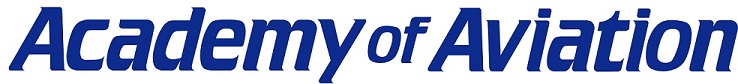 Internship Program OutlineThe Academy of Aviation is seeking to offer temporary, part time, high school and college level internship opportunities to students interested in pursing a career in aviation or learning about the industry. At the Academy of Aviation, we have a strong desire to encourage understanding and growth of general aviation. The Academy is opening its doors to increase exposure and understanding among young minds.Interns will be challenged to explore the operations of multifaceted aviation organization encompassing flight training, aircraft rental, aircraft maintenance, aircraft sales, customer service and retail business units.Internships will last for approximately 4 months. Each intern will be expected to partake in 10-15 hours of job site activities per week. Schedules can be worked out to fit individual schedules with the understanding that consistently scheduling the same times may limit exposure to all facets of the operation. Days of availability include Mon-Sun, 9am-7pm.Working closely with existing staffer and upper management, interns will be expected to engage in daily operations under supervision from a regularly employed staff member for an immersive understanding of the industry. Experiences will include, but are not limited to, fleet management, regulation & oversight, and flight line operations.Interns will be excluded from proprietary information that may result in actual damages to the Academy of Aviation should employment be granted to a departing intern by a competitor. No other limitations will be in effect, assuring the most comprehensive learning experience.All interns will be required to submit weekly progress reports of their experiences outlining, if and, how their perspective of aviation has been changed. All interns will sit for a group briefing monthly of a discussion on General Aviation. Topics may range from safety, to market analysis to social and economic impacts.Interns may take advantage of opportunities to partake in actual flight training; however no monetary compensation or employee benefits will be included in the internship package. Upon completion of the internship, students may be considered for, but not guaranteed employment. Motivated students will be encouraged to apply for admission to training programs, and may qualify for scholarships. Consideration for acceptance as an intern will be based on academic performance, a demonstrated interest in aviation, or demonstrated interest in an area that may be influenced by an exposure to aviation such as charitable work, or industry.For more information, call the Academy of Aviation at (631)-777-7772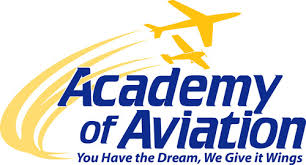 Academy Of Aviation7150 Republic AirportMain Terminal, Room 101Farmingdale, NY 11735(631)-777-7772Full Name:LastFirstM.I.Address:Street AddressApartment/Unit #CityStateZIP CodeHome Phone:Alternate Phone:Email:Birth Date:Marital Status:High School:Address:Street AddressCityStateZIP CodeGrade/Class:          GPA:1. Name:  Relationship:  Relationship:    Phone Number: Email:2. Name: Relationship:    Phone Number: Email:MorningMorningMorningMorningMorningAfternoonAfternoonAfternoonAfternoonAfternoonEveningEveningEveningEveningEveningMorningMorningAfternoonAfternoonEveningEveningFull Name:LastFirstM.I.Address:Street AddressApartment/Unit #CityStateZIP CodePrimary Phone:Alternate Phone:Relationship: